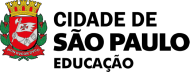 SOLICITAÇÃO DA UNIDADE EDUCACIONALDIRETORIA REGIONAL DE EDUCAÇÃO – GUAIANASESINTERESSADO: NOME DA UNIDADE EDUCACIONAL ASSUNTO: ADIANTAMENTO/2019 SR (A) DIRETOR (A) REGIONAL DE  EDUCAÇÃO             Solicitamos a V.S.ª o recurso de Adiantamento no valor de R$ _____________ (___________) para o Mês de ______/2019 para atender as despesas de pequeno vulto, de manutenção de bens móveis e de conservação e adaptação de bens imóveis desta unidade, conforme incisos I, II, III do art. 2º da Lei nº 10.513/88.                                                                                                                                                                                                                                                                                                                                                                                                                                                                                                                                                                                                                                                                                                                                                                                                                                                                                                                                                                                                                                                                                                                                                                                                                                                                                                                                                                                                                                                                                                                                                                                                                                                                                                                                                                                                                                                                                                                                                                                                                                                                                                                                                                                                                                                                                                                                                                    Em nome de: _________________________RF nº: _______________CPF nº: _______________BB – Agência: ___________   C/C: _______________São Paulo, _____ de ______________de 2019.____________________________________________________(nome e carimbo do responsável)